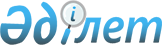 Жаңақала аудандық мәслихатының 2012 жылғы 21 желтоқсандағы № 5-2 "2013-2015 жылдарға арналған аудандық бюджет туралы" шешіміне өзгерістер енгізу туралы
					
			Күшін жойған
			
			
		
					Батыс Қазақстан облысы Жаңақала аудандық мәслихатының 2013 жылғы 14 қарашадағы № 14-1 шешімі. Батыс Қазақстан облысы Әділет департаментінде 2013 жылғы 3 желтоқсанда № 3367 болып тіркелді. Күші жойылды - Батыс Қазақстан облысы Жаңақала аудандық мәслихатының 2014 жылғы 13 наурыздағы № 16-5 шешімімен      Ескерту. Күші жойылды - Батыс Қазақстан облысы Жаңақала аудандық мәслихатының 13.03.2014 № 16-5 шешімімен      Қазақстан Республикасының 2008 жылғы 4 желтоқсандағы Бюджет кодексіне және Қазақстан Республикасының 2001 жылғы 23 қаңтардағы "Қазақстан Республикасындағы жергілікті мемлекеттік басқару және өзін-өзі басқару туралы" Заңына сәйкес аудандық мәслихат ШЕШІМ ҚАБЫЛДАДЫ:



      1. Жаңақала аудандық мәслихатының 2012 жылғы 21 желтоқсандағы № 5-2 "2013-2015 жылдарға арналған аудандық бюджет туралы" шешіміне (нормативтік құқықтық актілерді мемлекеттік тіркеу тізілімінде № 3150 тіркелген, 2013 жылғы 19 қаңтардағы "Жаңарған өңір" газетінде жарияланған), келесі өзгерістер енгізілсін:



      1 тармақта:

      1) тармақшадағы:

      "512 929 мың" деген сан "511 816 мың" деген санмен ауыстырылсын;

      "2 000 мың" деген сан "1 628 мың" деген санмен ауыстырылсын;

      "332 мың" деген сан "1 817 мың" деген санмен ауыстырылсын;

      2) тармақшадағы "2 339 133 мың" деген сан "2 337 433 мың" деген санмен ауыстырылсын;

      4) тармақшадағы "қаржы активтерімен операциялық бойынша сальдо" жолындағы "9 000 мың" деген сан "10 700 мың" деген санмен ауыстырылсын;

      "қаржы активтерін сатып алу" жолындағы "9 000 мың" деген сан "10 700 мың" деген санмен ауыстырылсын;



      аталған шешімнің 1 қосымшасы осы шешімнің қосымшасына сәйкес жаңа редакцияда жазылсын.



      2. Осы шешім 2013 жылдың 1 қаңтарынан бастап қолданысқа енгізіледі.      Сессия төрағасы                  К. Ешимов

      Аудандық мәслихат хатшысы        З. Сисенғали

Аудандық мәслихаттың

2013 жылғы 14 қарашадағы

№ 14-1 шешіміне қосымшаАудандық мәслихаттың

2012 жылғы 21 желтоқсандағы

№ 5-2 шешіміне 1 қосымша 2013 жылға арналған аудандық бюджет
					© 2012. Қазақстан Республикасы Әділет министрлігінің «Қазақстан Республикасының Заңнама және құқықтық ақпарат институты» ШЖҚ РМК
				СанатыСанатыСанатыСанатыСанатыСомасы, мың теңгеСыныбыСыныбыСыныбыСыныбыСомасы, мың теңгеIшкi сыныбыIшкi сыныбыIшкi сыныбыСомасы, мың теңгеЕрекшелiгiЕрекшелiгiСомасы, мың теңгеАтауыСомасы, мың теңгеІ. Кірістер2 338 4451Салықтық түсімдер511 81601Табыс салығы124 2932Жеке табыс салығы124 29303Әлеуметтiк салық102 1181Әлеуметтік салық102 11804Меншікке салынатын салықтар275 9121Мүлікке салынатын салықтар253 1863Жер салығы1 4284Көлiк құралдарына салынатын салық19 9985Бірыңғай жер салығы1 30005Тауарларға, жұмыстарға және қызметтерге салынатын iшкi салықтар7 3332Акциздер1 4693Табиғи және басқа да ресурстарды пайдаланғаны үшiн түсетiн түсiмдер1 0004Кәсiпкерлiк және кәсiби қызметтi жүргiзгенi үшiн алынатын алымдар4 86407Басқа да салықтар5191Басқа да салықтар51908Заңдық мәнді іс-әрекеттерді жасағаны және (немесе) оған уәкілеттігі бар мемлекеттік органдар немесе лауазымды адамдар құжаттар бергені үшін алынатын міндетті төлемдер1 6411Мемлекеттік баж1 6412Салықтық емес түсiмдер1 62801Мемлекеттік меншіктен түсетін кірістер6155Мемлекет меншігіндегі мүлікті жалға беруден түсетін кірістер61506Басқа да салықтық емес түсiмдер1 0131Басқа да салықтық емес түсiмдер1 0133Негізгі капиталды сатудан түсетін түсімдер1 81703Жердi және материалдық емес активтердi сату1 8171Жерді сату1 8174Трансферттердің түсімдері1 823 18402Мемлекеттiк басқарудың жоғары тұрған органдарынан түсетiн трансферттер1 823 1842Облыстық бюджеттен түсетiн трансферттер1 823 184Функционалдық топФункционалдық топФункционалдық топФункционалдық топФункционалдық топСомасы,

мың теңгеКіші функцияКіші функцияКіші функцияКіші функцияСомасы,

мың теңгеБюджеттік бағдарламалардың әкімшісіБюджеттік бағдарламалардың әкімшісіБюджеттік бағдарламалардың әкімшісіСомасы,

мың теңгеБағдарламаБағдарламаСомасы,

мың теңгеАтауыСомасы,

мың теңгеІІ. Шығындар2 337 43301Жалпы сипаттағы мемлекеттiк қызметтер154 5371Мемлекеттiк басқарудың жалпы функцияларын орындайтын өкiлдi, атқарушы және басқа органдар142 404112Аудан(облыстық маңызы бар қала) мәслихатының аппараты13 564001Аудан (облыстық маңызы бар қала) мәслихатының қызметін қамтамасыз ету жөніндегі қызметтер 10 091003Мемлекеттік органның күрделі шығыстары3 473122Аудан (облыстық маңызы бар қала)әкімінің аппараты45 936001Аудан (облыстық маңызы бар қала) әкімінің қызметін қамтамасыз ету жөніндегі қызметтер40 381003Мемлекеттік органның күрделі шығыстары5 555123Қаладағы аудан, аудандық маңызы бар қаланың, кент, ауыл (село), ауылдық (селолық) округ әкімінің аппараты82 904001Қаладағы аудан, аудандық маңызы бар қала, кент, ауыл (село), ауылдық (селолық) округ әкімінің қызметін қамтамасыз ету жөніндегі қызметтер81 403022Мемлекеттік органның күрделі шығыстары1 5019Жалпы сипаттағы өзге де мемлекеттiк қызметтер12 133459Ауданның (облыстық маңызы бар қаланың) экономика және қаржы бөлімі12 133001Ауданның (облыстық маңызы бар қаланың) экономикалық саясатын қалыптастыру мен дамыту, мемлекеттік жоспарлау, бюджеттік атқару және коммуналдық меншігін басқару саласындағы мемлекеттік саясатты іске асыру жөніндегі қызметтер12 13302Қорғаныс2 2951Әскери мұқтаждар2 295122Аудан (облыстық маңызы бар қала) әкімінің аппараты2 295005Жалпыға бірдей әскери міндетті атқару шеңберіндегі іс-шаралар2 29504Бiлiм беру1 419 0511Мектепке дейінгі тәрбие және оқыту125 406464Ауданның (облыстық маңызы бар қаланың) білім бөлімі125 406009Мектепке дейінгі тәрбие ұйымдарының қызметін қамтамасыз ету122 574040Мектепке дейінгі білім беру ұйымдарында мемлекеттік білім беру тапсырысын іске асыруға2 8322Бастауыш, негізгі орта және жалпы орта білім беру1 243 530464Ауданның (облыстық маңызы бар қаланың) білім бөлімі1 243 530003Жалпы білім беру1 173 186006Балаларға қосымша білім беру70 3449Бiлiм беру саласындағы өзге де қызметтер50 115464Ауданның (облыстық маңызы бар қаланың) білім бөлімі49 115001Жергілікті деңгейде білім беру саласындағы мемлекеттік саясатты іске асыру жөніндегі қызметтер9 050004Ауданның (облыстық маңызы бар қаланың) мемлекеттік білім беру мекемелерінде білім беру жүйесін ақпараттандыру1 300005Ауданның (облыстық маңызы бар қаланың) мемлекеттік білім беру мекемелер үшін оқулықтар мен оқу-әдiстемелiк кешендерді сатып алу және жеткізу16 445007Аудандық (қалалық) ауқымдағы мектеп олимпиадаларын және мектептен тыс іс-шараларды өткізу373012Мемлекеттік органның күрделі шығыстары1 700015Жетім баланы (жетім балаларды) және ата-аналарының қамқорынсыз қалған баланы (балаларды) күтіп-ұстауға асыраушыларына ай сайынғы ақшалай қаражат төлемдері6 084020Үйде оқытылатын мүгедек балаларды жабдықпен, бағдарламалық қамтыммен қамтамасыз ету 746067Ведомстволық бағыныстағы мемлекеттік мекемелерінің және ұйымдарының күрделі шығыстары13 417466Ауданның (облыстық маңызы бар қаланың) сәулет, қала құрылысы және құрылыс бөлімі1 000037Білім беру объектілерін салу және реконструкциялау1 00006Әлеуметтiк көмек және әлеуметтiк қамсыздандыру191 3482Әлеуметтiк көмек169 814451Ауданның (облыстық маңызы бар қаланың) жұмыспен қамту және әлеуметтік бағдарламалар бөлімі169 814002Еңбекпен қамту бағдарламасы42 747005Мемлекеттік атаулы әлеуметтік көмек15 623006Тұрғын үй көмегі693007Жергілікті өкілетті органдардың шешімі бойынша мұқтаж азаматтардың жекелеген топтарына әлеуметтік көмек29 756010Үйден тәрбиеленіп оқытылатын мүгедек балаларды материалдық қамтамасыз ету1 594014Мұқтаж азаматтарға үйде әлеуметтік көмек көрсету27 52701618 жасқа дейінгі балаларға мемлекеттік жәрдемақылар46 060017Мүгедектерді оңалту жеке бағдарламасына сәйкес, мұқтаж мүгедектерді міндетті гигиеналық құралдармен және ымдау тілі мамандарының қызмет көрсетуін, жеке көмекшілермен қамтамасыз ету5 814023Жұмыспен қамту орталықтарының қызметін қамтамасыз ету09Әлеуметтiк көмек және әлеуметтiк қамтамасыз ету салаларындағы өзге де қызметтер21 534451Ауданның (облыстық маңызы бар қаланың) жұмыспен қамту және әлеуметтік бағдарламалар бөлімі21 534001Жергілікті деңгейде халық үшін әлеуметтік бағдарламаларды жұмыспен қамтуды қамтамасыз етуді іске асыру саласындағы мемлекеттік саясатты іске асыру жөніндегі қызметтер18 233011Жәрдемақыларды және басқа да әлеуметтік төлемдерді есептеу, төлеу мен жеткізу бойынша қызметтерге ақы төлеу1 251021Мемлекеттік органның күрделі шығыстары2 05007Тұрғын үй-коммуналдық шаруашылық276 0401Тұрғын үй шаруашылығы105 904458Ауданның (облыстық маңызы бар қаланың) тұрғын үй-коммуналдық шаруашылығы, жолаушылар көлігі және автомобиль жолдары бөлімі1 485031Кондоминиум объектісіне техникалық паспорттар дайындау1 485464Ауданның (облыстық маңызы бар қаланың) білім бөлімі0026Жұмыспен қамту 2020 жол картасы бойынша ауылдық елді мекендерді дамыту шеңберінде объектілерді жөндеу0466Ауданның (облыстық маңызы бар қаланың) сәулет, қала құрылысы және құрылыс бөлімі104 419003Мемлекеттік коммуналдық тұрғын үй қорының тұрғын үйін жобалау, салу және (немесе) сатып алу950004Инженерлік коммуникациялық инфрақұрылымды жобалау, дамыту, жайластыру және (немесе) сатып алу103 469072Жұмыспен қамту 2020 жол картасы шеңберінде тұрғын жай салу және (немесе) сатып алу және инженерлік коммуникациялық инфрақұрылымдарды дамыту (немесе) сатып алу02Коммуналдық шаруашылық153 954123Қаладағы аудан, аудандық маңызы бар қаланың, кент, ауыл (село), ауылдық (селолық) округ әкімінің аппараты2 702014Елді-мекендерді сумен жабдықтауды ұйымдастыру2 702466Ауданның (облыстық маңызы бар қаланың) сәулет, қала құрылысы және құрылыс бөлімі151 252058Елді-мекендердегі сумен жабдықтау және су бұру жүйелерін дамыту151 2523Елді-мекендерді көркейту16 182123Қаладағы аудан, аудандық маңызы бар қаланың, кент, ауыл (село), ауылдық (селолық) округ әкімінің аппараты15 482008Елді-мекендерде көшелерді жарықтандыру7 902009Елді-мекендердің санитариясын қамтамасыз ету1 774011Елді-мекендерді абаттандыру мен көгалдандыру5 806466Ауданның (облыстық маңызы бар қаланың) сәулет, қала құрылысы және құрылыс бөлімі700007Қаланы және елді мекендерді көркейтуді дамыту70008Мәдениет, спорт, туризм және ақпараттық кеңістiк150 1121Мәдениет саласындағы қызмет79 141457Ауданның (облыстық маңызы бар қаланың) мәдениет, тілдерді дамыту, дене шынықтыру және спорт бөлімі79 141003Мәдени-демалыс жұмысын қолдау79 1412Спорт2 500457Ауданның (облыстық маңызы бар қаланың) мәдениет, тілдерді дамыту, дене шынықтыру және спорт бөлімі2 500009Аудандық (облыстық маңызы бар қалалық) деңгейде спорттық жарыстар өткізу2 5003Ақпараттық кеңiстiк53 217456Ауданның (облыстық маңызы бар қаланың) ішкі саясат бөлімі7 956002Газеттер мен журналдар арқылы мемлекеттік ақпараттық саясат жүргізу жөніндегі қызметтер7 956457Ауданның (облыстық маңызы бар қаланың) мәдениет, тілдерді дамыту, дене шынықтыру және спорт бөлімі45 261006Аудандық (қалалық) кітапханалардың жұмыс істеуі45 2619Мәдениет, спорт, туризм және ақпараттық кеңiстiктi ұйымдастыру жөнiндегi өзге де қызметтер15 254456Ауданның (облыстық маңызы бар қаланың) ішкі саясат бөлімі6 111001Жергілікті деңгейде ақпарат, мемлекеттілікті нығайту және азаматтардың әлеуметтік сенімділігін қалыптастыру саласында мемлекеттік саясатты іске асыру жөніндегі қызметтер4 961003Жастар саясаты саласында іс-шараларды іске асыру1 000006Мемлекеттік органның күрделі шығыстары150457Ауданның (облыстық маңызы бар қаланың) мәдениет, тілдерді дамыту, дене шынықтыру және спорт бөлімі9 143001Жергілікті деңгейде мәдениет, тілдерді дамыту, дене шынықтыру және спорт саласындағы мемлекеттік саясатты іске асыру жөніндегі қызметтер7 543014Мемлекеттік органның күрделі шығыстары1 60010Ауыл, су, орман, балық шаруашылығы, ерекше қорғалатын табиғи аумақтар, қоршаған ортаны және жануарлар дүниесін қорғау, жер қатынастары78 4881Ауыл шаруашылығы9 106459Ауданның (облыстық маңызы бар қаланың) экономика және қаржы бөлімі9 106099Мамандардың әлеуметтік көмек көрсетуі жөніндегі шараларды іске асыру9 1066Жер қатынастары6 046463Ауданның (облыстық маңызы бар қаланың) жер қатынастары бөлімі6 046001Аудан (облыстық маңызы бар қала) аумағында жер қатынастарын реттеу саласындағы мемлекеттік саясатты іске асыру жөніндегі қызметтер6 0469Ауыл, су, орман, балық шаруашылығы және қоршаған ортаны қорғау мен жер қатынастары саласындағы өзге де қызметтер63 336475Ауданның (облыстық маңызы бар қаланың) кәсіпкерлік, ауыл шаруашылығы және ветеринария бөлімі63 336013Эпизоотияға қарсы іс-шаралар жүргізу63 33611Өнеркәсіп, сәулет, қала құрылысы және құрылыс қызметі8 6412Сәулет, қала құрылысы және құрылыс қызметі8 641466Ауданның (облыстық маңызы бар қаланың) сәулет, қала құрылысы және құрылыс бөлімі8 641001Құрылыс, облыс қалаларының, аудандарының және елді мекендерінің сәулеттік бейнесін жақсарту саласындағы мемлекеттік саясатты іске асыру және ауданның (облыстық маңызы бар қаланың) аумағын оңтайла және тиімді қала құрылыстық игеруді қамтамасыз ету жөніндегі қызметтер8 491015Мемлекеттік органның күрделі шығыстары15012Көлiк және коммуникация3 1531Автомобиль көлiгi3 153123Қаладағы аудан, аудандық маңызы бар қаланың, кент, ауыл (село), ауылдық (селолық) округ әкімінің аппараты3 153013Аудандық маңызы бар қалаларда, кенттерде, ауылдарда (селоларда), ауылдық (селолық) округтерде автомобиль жолдарының жұмыс істеуін қамтамасыз ету3 15313Басқалар44 3059Басқалар44 305123Қаладағы аудан, аудандық маңызы бар қаланың, кент, ауыл (село), ауылдық (селолық) округ әкімінің аппараты18 693040"Өңірлерді дамыту" Бағдарламасы шеңберінде өңірлерді экономикалық дамытуға жәрдемдесу бойынша шараларды іске асыру18 693458Ауданның (облыстық маңызы бар қаланың) тұрғын үй-коммуналдық шаруашылығы, жолаушылар көлігі және автомобиль жолдары бөлімі10 945001Жергілікті деңгейде тұрғын үй-коммуналдық шаруашылығы, жолаушылар көлігі және автомобиль жолдары саласындағы мемлекеттік саясатты іске асыру жөніндегі қызметтер10 645013Мемлекеттік органның күрделі шығыстары300459Ауданның (облыстық маңызы бар қаланың) экономика және қаржы бөлімі3 236012Ауданның (облыстық маңызы бар қаланың) жергілікті атқарушы органының резерві3 236475Ауданның (облыстық маңызы бар қаланың) кәсіпкерлік, ауыл шаруашылығы және ветеринария бөлімі11 431001Жергілікті деңгейде кәсіпкерлік, өнеркәсіп, ауыл шаруашылығы және ветеринарии саласындағы мемлекеттік саясатты іске асыру жөніндегі қызметтер11 43114Борышқа қызмет көрсету1371Борышқа қызмет көрсету137459Ауданның (облыстық маңызы бар қаланың) экономика және қаржы бөлімі137021Жергілікті атқарушы органдардың облыстық бюджеттен қарыздар бойынша сыйақылар мен өзге де төлемдерді төлеу бойынша борышына қызмет көрсету13715Трансферттер9 3261Трансферттер9 326459Ауданның (облыстық маңызы бар қаланың) экономика және қаржы бөлімі9 326006Нысаналы пайдаланылмаған (толық пайдаланылмаған) трансферттерді қайтару4 512024Мемлекеттік органдардың функцияларын мемлекеттік басқарудың төмен тұрған деңгейлерінен жоғарғы деңгейлерге беруге байланысты жоғары тұрған бюджеттерге берілетін ағымдағы нысаналы трансферттер4 814III. Таза бюджеттік кредиттер47 565Бюджеттік кредиттер47 56510Ауыл, су, орман, балық шаруашылығы, ерекше қорғалатын табиғи аумақтар, қоршаған ортаны және жануарлар дүниесін қорғау, жер қатынастары47 5651Ауыл шаруашылығы47 565459Ауданның (облыстық маңызы бар қаланың) экономика және қаржы бөлімі47 565018Мамандарды әлеуметтік қолдау шараларын іске асыруға берілетін бюджеттік кредиттер47 565IV. Қаржы активтерімен операциялар бойынша сальдо10 700Қаржы активтерін сатып алу10 70013Басқалар10 7009Басқалар10 700122Аудан (облыстық маңызы бар қала) әкімінің аппараты10 700065Заңды тұлғалардың жарғылық капиталын қалыптастыру немесе ұлғайту10 700V. Бюджет тапшылығы (профицит)-57 253VI. Бюджет тапшылығын қаржыландыру (профицитін пайдалану)57 2537Қарыздар түсімі46 73701Мемлекеттік ішкі қарыздар46 7372Қарыз алу келісім шарттары46 73703Ауданның (облыстық маңызы бар қаланың) жергілікті атқарушы органы алатын қарыздар46 73716Қарыздарды өтеу6 3491Қарыздарды өтеу6 349459Ауданның (облыстық маңызы бар қаланың) экономика және қаржы бөлімі6 349005Жергілікті атқарушы органның жоғары тұрған бюджет алдындағы борышын өтеу6 3498Бюджет қаражаттарының пайдаланылатын қалдықтары16 86501Бюджет қаражаты қалдықтары16 8658011Бюджет қаражатының бос қалдықтары16 865801101Бюджет қаражатының бос қалдықтары16 865